NELLA SERIE DEFY HIGH JEWELRY, ZENITH DIMOSTRA LE SUE STRAORDINARIE CAPACITÀ NELL' ALTA OROLOGERIANon possiamo regalare il tempo, ma possiamo rendere più prezioso ogni istante che passa. Con l'avvicinarsi delle festività, Zenith presenta alcune edizioni di Alta Gioielleria di due dei suoi pezzi più iconici della collezione DEFY, DEFY El Primero 21 e DEFY Classic. Che si tratti di un set lui e lei o di un indimenticabile regalo per qualcuno di speciale, queste edizioni del DEFY decorate con preziosi gioielli saranno quest'inverno una scintillante dichiarazione d'amore. Un'interpretazione gioiello di un iconico cronografo modernoGià un'icona con il suo eccezionale movimento cronografico al 100° di secondo e il suo look risolutamente moderno, DEFY El Primero 21 High Jewelry si spinge ancora oltre. Con una cassa in oro rosa interamente tempestata di diamanti bianchi taglio brillante e la ghiera con diamanti taglio baguette, questa nuova interpretazione di DEFY El Primero 21 trasforma l'eccezionale in superlativo.E se i diamanti non bastassero, DEFY El Primero 21 High Jewelry Rainbow esprime l'allegria delle feste con la sua affascinante combinazione di abilità orologiera e di incastonatura. Sulla cassa in oro rosa, diamanti bianchi di varie dimensioni sono applicati con un motivo apparentemente casuale, mediante una tecnica nota come incastonatura effetto neve. La ghiera esibisce invece un vivace effetto "arcobaleno", con 44 zaffiri taglio baguette scelti con cura e disposti secondo sfumature di colore progressive che coprono l'intero spettro di luce visibile. L'effetto arcobaleno continua sul quadrante scheletrato, dove gli indici delle ore sono costituiti da zaffiri coordinati con quelli della ghiera.Uno scheletro dall'aria invitantePerfettamente proporzionato e con un quadrante e un movimento scheletrati unici, il DEFY Classic ha tutte le caratteristiche del perfetto compagno quotidiano. Questa moderna icona diventa ancora più straordinaria nel DEFY Classic High Jewelry, con cassa in titanio tempestata di diamanti taglio brillante e diamanti taglio baguette sulla ghiera. Questa edizione gioiello conserva i caratteristici tocchi blu Zenith, dal quadrante al cinturino in caucciù e alligatore.Il DEFY Classic High Jewelry Rainbow aggiunge colore alle festività catturando la bellezza della luce in tutte le sue sfumature. Poiché il bianco è la combinazione di tutti i colori, costituisce lo sfondo perfetto per l'effetto arcobaleno del DEFY Classic, con 48 esclusivi zaffiri taglio baguette sulla ghiera disposti in gradazione cromatica e diamanti bianchi taglio baguette sulla cassa in titanio che aggiungono un affascinante tocco di luce.Queste rare versioni con pietre incastonate della collezione DEFY arriveranno nelle boutique Zenith e nei negozi dei rivenditori di tutto il mondo a partire da ottobre 2019 e saranno certamente in cima alla lista dei desideri di Natale. ZENITH: il futuro dell'orologeria svizzeraGuidata come sempre dall'innovazione, Zenith si distingue per gli eccezionali movimenti sviluppati e realizzati internamente che alimentano tutti i suoi orologi, come DEFY Inventor con il suo precisissimo oscillatore monolitico e DEFY El Primero 21 con il suo cronografo al 1/100 di secondo. Dalla sua creazione nel 1865, Zenith ha costantemente ridefinito i concetti di precisione e innovazione come dimostrano ad esempio il primo orologio "Pilot" agli albori dell'aviazione e il calibro cronografo automatico “El Primero” prodotto in serie. Sempre un passo avanti, Zenith scrive un nuovo capitolo della sua storia straordinaria definendo nuovi standard di prestazioni e design. Zenith è pronta a dare forma al futuro dell'orologeria svizzera, sostenendo tutti coloro che osano sfidare il tempo e puntare alle stelle.PRESS ROOMPer le immagini, accedere al link seguentehttp://pressroom.zenith-watches.com/login/?redirect_to=%2F&reauth=1DEFY EL PRIMERO 21 HIGH JEWELRY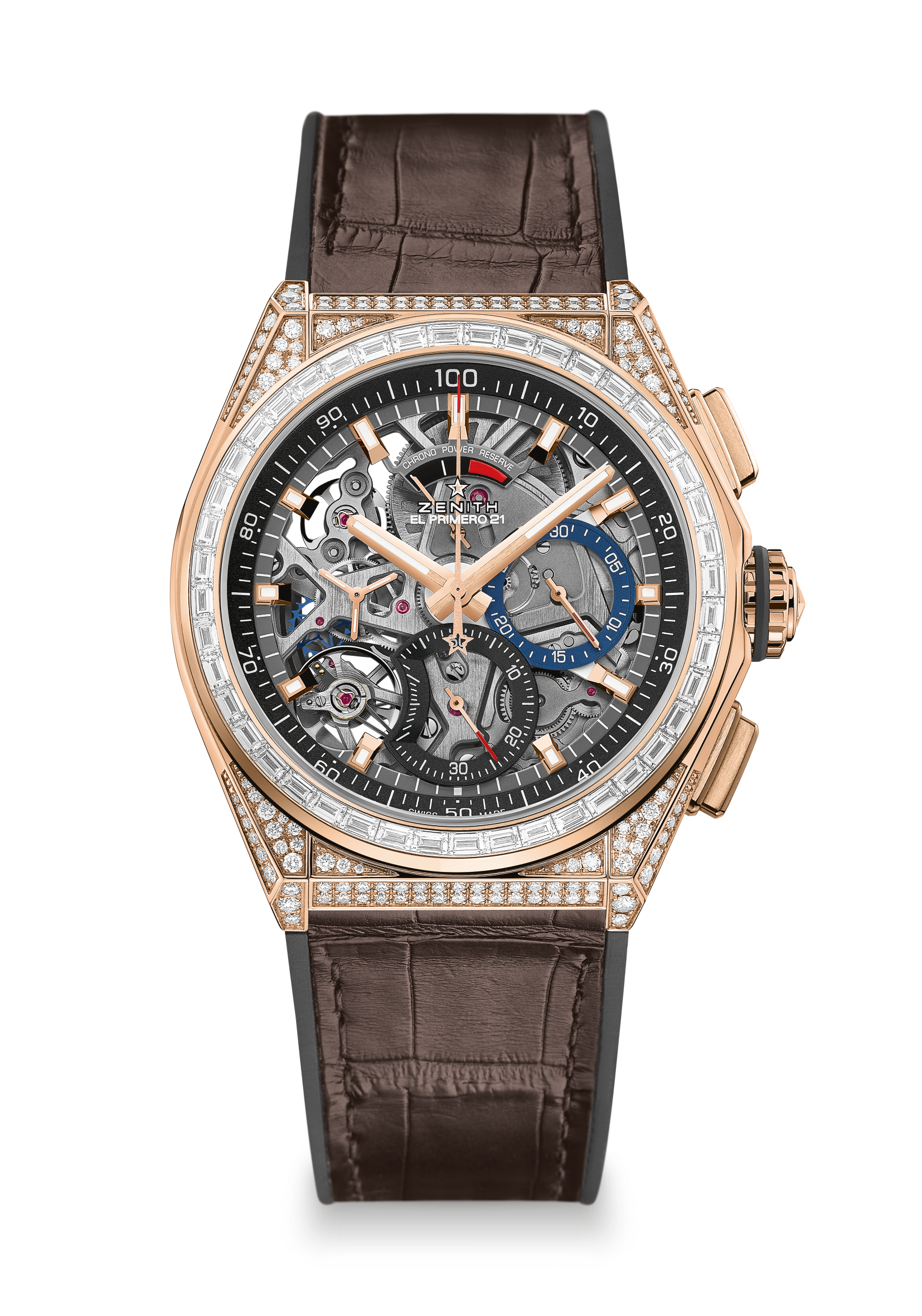 Referenza: 	22.9000.9004/71.R585ARGOMENTI DI VENDITA UNICIMovimento cronografo 1/100 di secondoUna rotazione al secondo per la lancetta del cronografo1 scappamento per l'orologio (36.000 alt/ora - 5 Hz); 1 scappamento per il cronografo (360.000 alt/ora - 50 Hz);Cronometro certificatoMOVIMENTO Movimento: El Primero 9004 automaticoCalibro: 14¼‘‘‘ (diametro: 32,80 mm)Spessore: 7,9 mmComponenti: 293Rubini: 53Frequenza 36.000 alt/ora (5 Hz)Riserva di carica: min. 50 oreSpeciale massa oscillante con finitura spazzolata satinataFUNZIONI Funzioni cronografo a 1/100 di secondoIndicazione della riserva di carica del cronografo a ore 12Ore e minuti al centroPiccoli secondi a ore 9- Lancetta del cronografo al centro- Contatore dei 30 minuti a ore 3- Contatore dei 60 secondi a ore 6INCASTONATURACarati: 5.00 ctCassa: 288 diamanti VVS taglio brillanteGhiera: 44 diamanti VVS taglio baguetteCASSA, QUADRANTE E LANCETTE Diametro: 44 mmApertura diametro: 35,5 mmSpessore: 14,50 mmVetro: vetro zaffiro bombato con trattamento antiriflesso sui due latiFondello: vetro zaffiro trasparenteMateriale: Oro rosa tempestato di diamanti Impermeabilità: 3 ATMQuadrante: Scheletrato con due contatori di diverso coloreIndici delle ore: placcati oro, sfaccettati e rivestiti di Super-LumiNova® SLN C1Lancette: placcati oro, sfaccettati e rivestiti di Super-LumiNova® SLN C1CINTURINI E FIBBIE Cinturino: Caucciù nero con rivestimento in alligatore marrone Fibbia: doppia fibbia déployante in oro e titaniDEFY EL PRIMERO 21 HIGH JEWELRY RAINBOW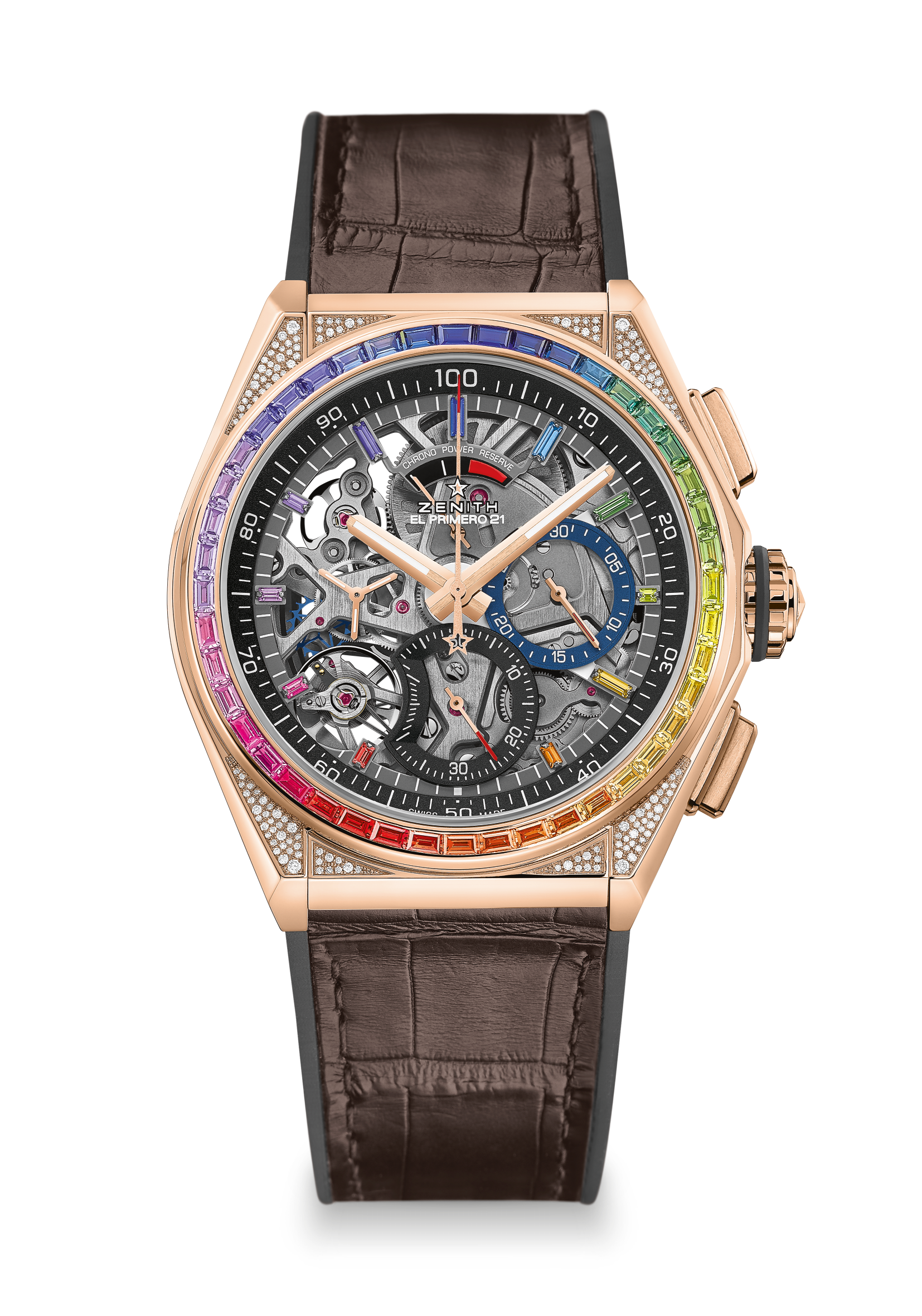 Referenza: 	22.9003.9004/72.R585ARGOMENTI DI VENDITA UNICIMovimento cronografo 1/100 di secondoUna rotazione al secondo per la lancetta del cronografo1 scappamento per l'orologio (36.000 alt/ora - 5 Hz); 1 scappamento per il cronografo (360.000 alt/ora - 50 Hz);Cronometro certificatoMOVIMENTO Movimento: El Primero 9004 automaticoCalibro: 14¼‘‘‘ (diametro: 32,80 mm)Spessore: 7,9 mmComponenti: 293Rubini: 53Frequenza 36.000 alt/ora (5 Hz)Riserva di carica: min. 50 oreSpeciale massa oscillante con finitura spazzolata satinataFUNZIONI Funzioni cronografo a 1/100 di secondoIndicazione della riserva di carica del cronografo a ore 12Ore e minuti al centroPiccoli secondi a ore 9- Lancetta del cronografo al centro- Contatore dei 30 minuti a ore 3- Contatore dei 60 secondi a ore 6INCASTONATURACarati: 5.00 ctCassa: 288 diamanti VVS taglio brillanteGhiera: 44 zaffiri VVS taglio baguetteQuadrante: 11 zaffiri taglio baguetteCASSA, QUADRANTE E LANCETTE Diametro: 44 mmApertura diametro: 35,5 mmSpessore: 14,50 mmVetro: vetro zaffiro bombato con trattamento antiriflesso sui due latiFondello: vetro zaffiro trasparenteMateriale: Oro rosa full set Impermeabilità: 3 ATMQuadrante: Scheletrato con due contatori di diverso coloreIndici delle ore: costituiti da 11 zaffiri coloratiLancette: placcate oro, sfaccettate e rivestite di Super-LumiNova®CINTURINI E FIBBIE Cinturino: Caucciù nero con rivestimento in alligatore marrone Fibbia: doppia fibbia déployante in oro e titanioDEFY CLASSIC HIGH JEWELRY 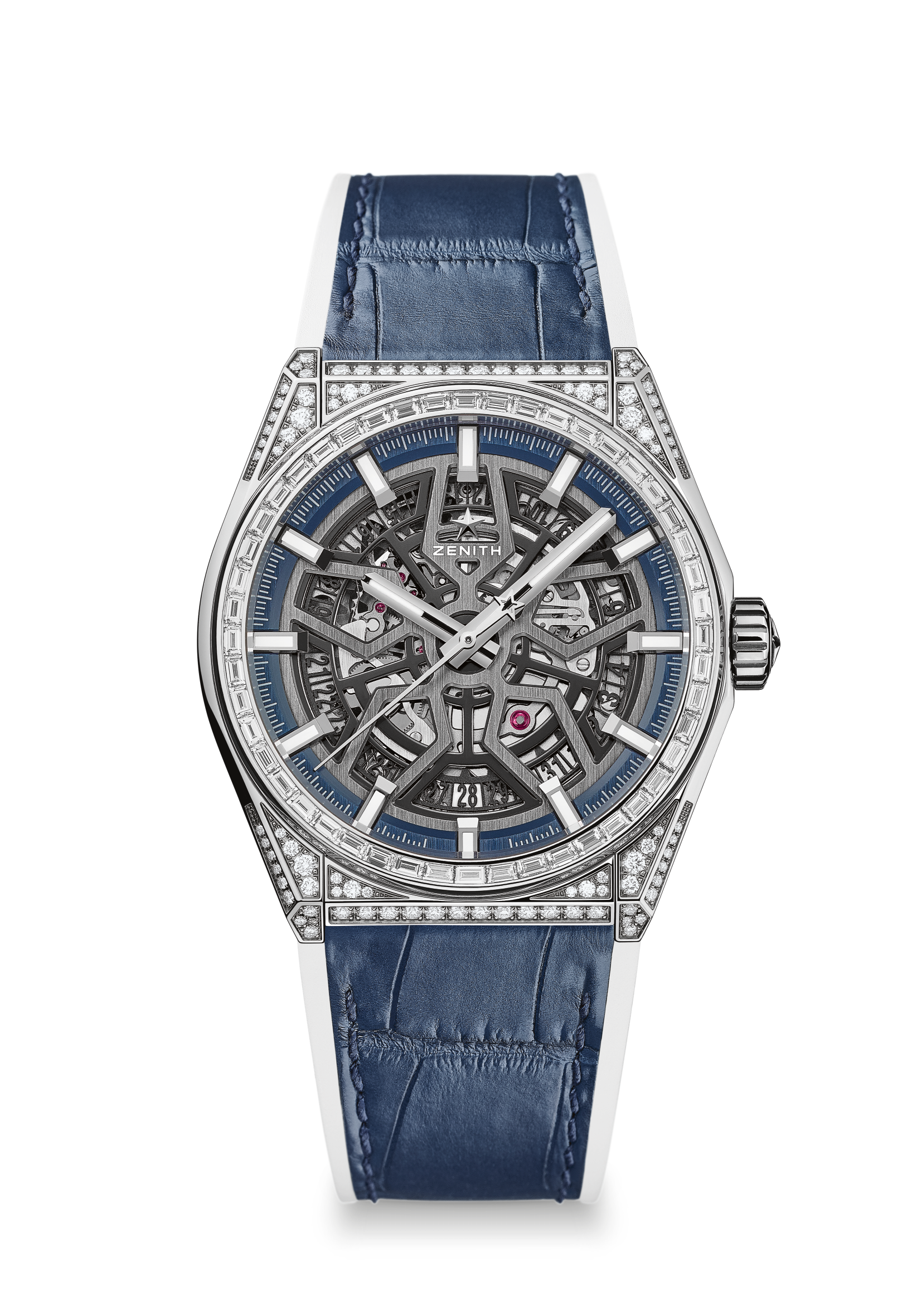 Referenza: 32.9001.670/78.R590PUNTI CHIAVE Cassa in titanio da 41mm full setMovimento Elite automatico scheletrato Ruota di scappamento e ancora in silicio MOVIMENTOElite 670 SK, AutomaticoCalibro: 11 ½``` (Diametro: 25,60 mm)Spessore del movimento: 3,88 mmComponenti: 187Rubini: 27Frequenza: 28.800 alt/ora (4 Hz)Riserva di carica: min. 50 oreFinitura: Speciale massa oscillante con finitura spazzolata satinataFUNZIONIOre e minuti al centroLancetta dei secondi al centro Datario a ore 6INCASTONATURACarati: 3.865ctCassa: 192 diamanti VVS taglio brillanteGhiera: 48 diamanti VVS taglio baguetteCASSA, QUADRANTE E LANCETTEDiametro: 41 mmApertura diametro: 32,5 mmSpessore: 10,75 mmVetro: vetro zaffiro bombato con trattamento antiriflesso sui due latiFondello: vetro zaffiro trasparenteMateriale: titanioImpermeabilità: 3 ATMQuadrante: scheletrato Indici delle ore: rodiati, sfaccettati e rivestiti di Super-LumiNova® SLN C1Lancette: rodiati, sfaccettati e rivestiti di Super-LumiNova® SLN C1CINTURINO E FIBBIACinturino: Cinturino in caucciù bianco con rivestimento in alligatore bluFibbia: Doppia fibbia déployante in titanioDEFY CLASSIC HIGH JEWELRY RAINBOW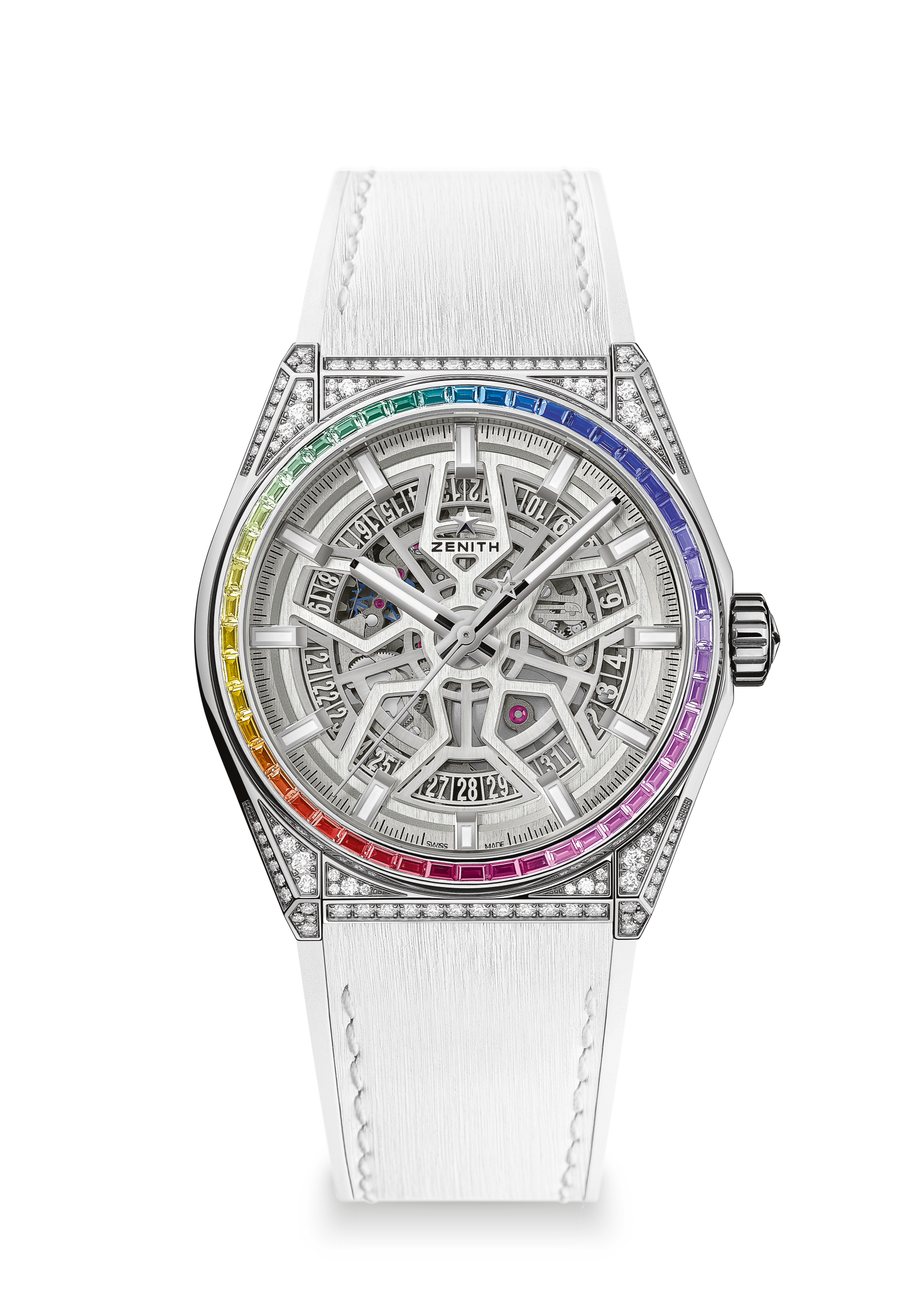 Referenza: 32.9002.670/71.R583PUNTI CHIAVE Cassa in titanio da 41mm full set con ghiera RainbowMovimento Elite automatico scheletrato Ruota di scappamento e ancora in silicio MOVIMENTOElite 670 SK, AutomaticoCalibro: 11 ½``` (Diametro: 25,60 mm)Spessore del movimento: 3,88 mmComponenti: 187Rubini: 27Frequenza: 28.800 alt/ora (4 Hz)Riserva di carica: min. 50 oreFinitura: Speciale massa oscillante con finitura spazzolata satinataFUNZIONIOre e minuti al centroLancetta dei secondi al centro Datario a ore 6INCASTONATURACarati: 3.865 ctCassa: 192 diamanti VVS taglio brillanteGhiera: 48 zaffiri VVS taglio baguetteCASSA, QUADRANTE E LANCETTEDiametro: 41 mmApertura diametro: 32,5 mmSpessore: 10,75 mmVetro: vetro zaffiro bombato con trattamento antiriflesso sui due latiFondello: vetro zaffiro trasparenteMateriale: titanioImpermeabilità: 3 ATMQuadrante: bianco, scheletrato Indici delle ore: rodiati, sfaccettati e rivestiti di Super-LumiNova® SLN C1Lancette: rodiati, sfaccettati e rivestiti di Super-LumiNova® SLN C1CINTURINO E FIBBIACinturino: Cinturino in caucciù bianco con "effetto satin" biancoFibbia: Doppia fibbia déployante in titanio